KEMENTERIAN PENDIDIKAN DAN KEBUDAYAAN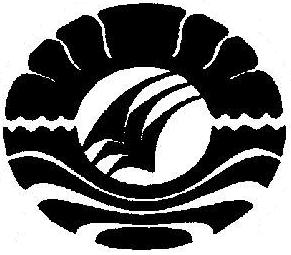       UNIVERSITAS NEGERI MAKASSAR          FAKULTAS ILMU PENDIDIKAN              PENDIDIKAN GURU PENDIDIKAN ANAK USIA DINIKampus FIP UNM Jl. A.P Pettarani Gunung Sari  Telp.0411-884457 Fax. 0411-383076PERSETUJUAN PEMBIMBINGJudul : Meningkatkan Kecerdasan Logic Smart Melalui Alat Permainan   Building Block Di Taman Kanak-Kanak Kartika XX-53 Kota MakassarAtas nama :Nama		: RAMLAHNIM		: 074 904 283Prodi		: Pendidikan Guru Pendidikan Anak Usia DiniFakultas		: Ilmu PendidikanSetelah diperiksa dan diujikan telah memenuhi syarat untuk memperoleh gelar sarjana pendidikan (S.Pd) pada program studi Pendidakan Guru Pendidikan Anak Usia DiniFakultas Ilmu Pendidikan Universitas Negeri Makassar.							                                              Makassar,                         2013          Pembimbing I				            Pembimbing II     Dra.Istiyani Idrus.M.Si		                Azizah Amal, S.S, M.Pd     NIP. 19510205 198003 2 001	                        NIP. 19740326 200604 2 001Mengetahui,Ketua Program Studi PG PAUD FIP UNM Dra. Sri Sofiani, M.Pd                                           NIP. 19530202 198010 2 001PENGESAHAN UJIAN SKRIPSIMOTTOTidak ada jalan pintas menuju kesuksesan Kesuksesan akan datang pada mereka yang Berusaha mendapatkannya, bukan pada orang yang hanya mengharapkannya (Mario teguh)skripsi ini diperuntuhkankepada ayahanda dan ibunda tercinta, saudara dansahabatku yang senantiasa mendukung dan mendoakan akankeberhasilanku di PG PAUD FIP UNM MakassarPERNYATAAN KEASLIAN SKRIPSISaya yang bertanda tangan di bawah ini :Nama			: RAMLAHNIM			: 074 904 283Program Studi		: Pendidikan Guru Pendidikan Anak Usia DiniJudul Skripsi           : Meningkatkan Kecerdasan Logic-Smart Melalui Permainan Building Block Di Taman Kanak-Kanak Kartika XX-53 Pampang Kota MakassarMenyatakan dengan sebenarnya bahwa skripsi yang saya tulis ini benar merupakan hasil karya sendiri dan bukan merupakan pengambilalihan tulisan atau pikiran orang lain yang saya akui sebagai hasil tulisan atau pikiran sendiri.Apabila dikemudian hari terbukti atau dapat dibuktikan bahwa skripsi ini hasil jiplakan, maka saya bersedia menerima sanksi atas perbuatan tersebut sesuai ketentuan yang berlaku.Makassar,                      2013							  Yang Membuat Pernyataan                                                                                                   RAMLAHABSTRAKRAMLAH. 2012. Meningkatkan Kecerdasan Logic-Smart Melalui Alat Permainan Building Block di Taman Kanak-Kanak Kartika XX-53 Kota Makassar. Skripsi. Dibimbing oleh Dra.Istiyani Idrus.M.Si dan Azizah Amal, S.S. M.Pd pada Fakultas Ilmu  Pendidikan. Universitas Negeri Makassar.Masalah penelitian yaitu mencerdaskan  logic-smart  anak di Taman Kanak-Kanak Kartika xx-53,Makassar . penelitian ini bertujuan untuk mendiskripsikan peningkatan kecerdasan Logic –smart anak melalui permainan  Building Block  di Taman Kanak-Kanak Kartika xx-53 Makassar. Jenis Penelitian adalah Penelitian Tindakan Kelas (Classroom action research). Tindakan yang diberikan berupa Permainan Building Block dalam meningkatkan Kecerdasan Logic-smart pada anak di Taman Kanak-Kanak. Dengan Subyek penelitiannya yaitu 23 orang anak kelompok B2 dan 1 orang guru TK. Tindakan yaitu siklus I dan siklus II, dimana masing-masing siklus berlangsung selama dua tahap. Teknik pengambilan data dilakukan dengan teknik observasi. Hasil penelitian menunjukkan bahwa (1) Terjadi peningkatan kemampuan kecerdasan Logic-Smart pada anak dengan melihat rata-rata hasil belajar pada siklus I berada pada kategori masih perlu bimbingan, mengalami peningkatan pada siklus II dengan berada pada kategori sangat baik (2) Belajar anak juga mengalami peningkatan antaralain yang ditandai dengan kemampuan dalam mengenal bentuk geometri, mampu mengenal warna, mampu mengelompokkan benda sesuai dengan bentuk dan warnanya dengan menggunakan Building Block serta kemampuan anak dalam menjawab setiap penjumlahan maupun perhitungan lainnya yang diberikan oleh guru , (3) Penerapan permainan Building Block dapat meningkatkan kecerdasan Logic-Smart anak secara lebih optimal dan maksimal. KATA PENGANTAR	Alhamdulillah penulis memanjatkan puji syukur kehadirat Allah SWT, atas rahmat dan hidayah-Nya, sehingga penulis dapat merampungkan skripsi ini, walaupun dalam bentuk yang sederhana sebagai persyaratan dalam menyelesaikan studi di tingkat stara satu (S1) dengan gelar Sarjana Pendidikan (S.Pd) Program Studi PG PAUD Fakultas Ilmu Pendidikan Universitas Negeri Makassar. Penulis mengucapkan terima kasih dan penghargaan kepada Dra Istiyani Idrus M.Si dan Azizah Amal, S.Pd M.Pd selaku dosen pembimbing yang telah sudi meluangkan waktunya memberikan saran, arahan dan bimbingan kepada penulis selama penyusunan skripsi.	Penulis menyadari bahwa selesainya skripsi ini berkat banyak pihak yang telah memberikan dorongan, dukungan dan bantuan baik moril maupun materi. Oleh karena itu dengan penuh kerendahan hati diucapkan terima kasih kepada:Prof. Dr. Ismail Tolla, M.Pd, selaku Dekan Fakultas Ilmu Pendidikan Universitas Negeri Makassar.Ibu Dra. Sri Sofiani, M.Pd selaku ketua Program Studi (PG PAUD) FIP UNM, atas bimbingan dan arahannya selama penyusunan skripsi ini.Segenap bapak dan ibu dosen PG PAUD FIP UNM yang telah memberikan bekal pengetahuan yang amat berguna bagi penulis selama menuntut ilmu. Kedua orang tua serta saudaraku tercinta yang telah memberikan perhatian dan pengorbanan mulia serta keikhlasan doa demi kesuksesan penulis.Rekan-rekan mahasiswa Program Studi PGAUD yang telah memberikan dukungan dan bantuan kepada penulis.	Akhirnya penulis berharap semoga skripsi ini dapat memberikan manfaat bagi para pembaca yang budiman. Semoga Allah SWT senantiasa melimpahkan rahmat dan hidayahnya kepada kita sekalian. Amin.							Makassar…………………2013								      Penulis